Срок проведения независимой антикоррупционной экспертизы по настоящему нормативному правовому акту, устанавливается с 09.02.2023 по 22.02.2023 гг.	Результаты независимой антикоррупционной экспертизы отражаются в заключении по форме, утвержденной Министерством юстиции Российской Федерации, согласно Приложению № 2 к Порядку проведения антикоррупционной экспертизы нормативных правовых актов и проектов нормативных правовых актов органов местного самоуправления Боготольского района, утвержденному Решением районного Совета депутатов от 13.03.2018 № 18-133. 	В заключении по результатам независимой антикоррупционной экспертизы должны быть указаны выявленные в нормативном акте или в проекте нормативного акта коррупциогенные факторы и предложены способы их устранения.	Лицо, проводившее независимую антикоррупционную экспертизу, вправе направить органу (должностному лицу), уполномоченному на издание (принятие) либо издавшему (принявшему) нормативный акт, заключение по почте, курьером либо в виде электронного документа на адрес электронной почты: brsd-14@mail.ruПРОЕКТ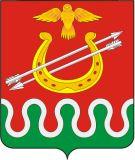 КРАСНОЯРСКИЙ КРАЙБОГОТОЛЬСКИЙ РАЙОННЫЙ СОВЕТ ДЕПУТАТОВг. БОГОТОЛРЕШЕНИЕ22.02.2023							           	    	  № 23-_____О ВНЕСЕНИИ ИЗМЕНЕНИЯ В РЕГЛАМЕНТ БОГОТОЛЬСКОГО РАЙОННОГО СОВЕТА ДЕПУТАТОВ, УТВЕРЖДЕННЫЙ РЕШЕНИЕМ  БОГОТОЛЬСКОГО РАЙОННОГО СОВЕТА ДЕПУТАТОВ ОТ 20.12.2013 № 33-219В соответствии с Федеральным законом от 06.10.2003 № 131-ФЗ «Об общих принципах организации местного самоуправления в Российской Федерации», руководствуясь статьями 19, 21, 25 Устава Боготольского района Красноярского края, Боготольский районный Совет депутатов РЕШИЛ:1. Внести в  Регламент Боготольского районного Совета депутатов, утвержденного Решением Боготольского районного Совета депутатов от 20.12.2013 № 33-219 (далее – Регламент) следующее изменение: 1.1. статью 4.2. дополнить пунктом 2 в следующей редакции:«2. Полномочия депутата Боготольского районного Совета депутатов прекращаются досрочно Решением районного Совета в случае отсутствия депутата без уважительных причин на всех заседаниях Боготольского районного Совета депутатов в течение шести месяцев подряд.».2. Контроль за исполнением Решения возложить на постоянную комиссию по законодательству и местному самоуправлению (Председатель – Петрова Н.Б.).3. Решение вступает в силу со дня, следующего за днем его официального опубликования в периодическом печатном издании «Официальный вестник Боготольского района» и подлежит размещению на официальном сайте Боготольского района в сети Интернет  www.bogotol-r.ru.Председатель Боготольскогорайонного Совета депутатовИсполняющий полномочия Главы Боготольского района______________ В.О. Усков____________ Н.В. Бакуневич